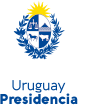 Presidencia de la RepúblicaDepartamento de Compras y SuministrosACLARACIÓN N°1Consulta 1:Se modifica la fecha tope para recibir ofertas para el día  24/03/2023 a las 12:00 hrs.